_тел.: (8-84348) 36-1-31, факс: (8-84348) 36-0-97 эл. почта Burev.Nsm@tatar.ru___РЕШЕНИЕСовета Буревестниковского сельского поселения Новошешминского муниципального района Республики Татарстанот « 14 » декабря  2018 года                                                                             № 57-104«О внесении изменений и дополнений в Устав муниципального образования «Буревестниковское сельское поселение» Новошешминского муниципального района Республики Татарстан от 10 марта 2015 года № 38-89»В соответствии с Федеральным законом от 06 октября 2003 года № 131-ФЗ «Об общих принципах организации местного самоуправления в Российской Федерации», Федеральным законом от 03 июля 2018 года № 189-ФЗ «О внесении изменения в статью 68 Федерального закона «Об общих принципах организации местного самоуправления в Российской Федерации», Федеральным законом от 29 июля 2018 года № 244-ФЗ «О внесении изменений в Федеральный закон «Об общих принципах организации местного самоуправления в Российской Федерации» в части права органов местного самоуправления городского, сельского поселения, муниципального района, городского округа, городского с внутригородским делением, внутригородского района на осуществление мероприятий по защите прав потребителей», Федеральным законом от 03 августа 2018 года № 307-ФЗ «О внесении изменений в отдельные законодательные акты Российской Федерации в целях совершенствования контроля за соблюдением законодательства Российской Федерации о противодействии коррупции», Федеральным законом от 30 октября 2018 года № 382-ФЗ «О внесении изменений в отдельные законодательные акты Российской Федерации», Законом Республики Татарстан от 06 октября 2018 года № 65-ЗРТ «О внесении изменений в Закон Республики Татарстан «О местном самоуправлении в Республике Татарстан», Совет Буревестниковского сельского поселения Новошешминского муниципального района Республики ТатарстанРЕШАЕТ:Внести следующие изменения и дополнения в Устав муниципального образования «Буревестниковское сельское поселение» Новошешминского                                      муниципального района Республики Татарстан»:Часть 1 статьи 6 «Права органов местного самоуправления Поселения на решение вопросов, не отнесенных к вопросам местного значения Поселений» Устава дополнить пунктом 13 со следующим содержанием:- «13) осуществление мероприятий по защите прав потребителей, предусмотренных Законом Российской Федерации от 7 февраля 1992 года                      № 2300-1 «О защите прав потребителей».»;1.2. Статью 12 «Муниципальные выборы» Устава дополнить частью 9 со следующим содержанием:- «9. Изменения, увеличивающие или уменьшающие численность депутатов Совета Буревестниковского сельского поселения Новошешминского муниципального района Республики Татарстан в связи с увеличением или уменьшением численности населения муниципального образования «Буревестниковское сельское поселение» Новошешминского муниципального района Республики Татарстан», вступают в силу после истечения срока полномочий Совета Буревестниковского сельского поселения Новошешминского муниципального района Республики Татарстан, принявшего муниципальный нормативный правовой акт о внесении указанных изменений.»;1.3. часть 2 статьи 19 Устава изложить в следующей редакции:- «2. Публичные слушания проводятся по инициативе населения, Совета Буревестниковского сельского поселения Новошешминского муниципального района Республики Татарстан, Главы Буревестниковского сельского поселения Новошешминского муниципального района Республики Татарстан или Руководителя Исполнительного комитета Буревестниковского сельского поселения Новошешминского муниципального района Республики Татарстан.»;1.4. часть 10 статьи 19 Устава изложить в следующей редакции:- «10. Порядок организации и проведения публичных слушаний определяется нормативными правовыми актами Совета Буревестниковского сельского поселения Новошешминского муниципального района Республики Татарстан и должен предусматривать заблаговременное оповещение жителей муниципального образования о времени и месте проведения публичных слушаний, заблаговременное ознакомление с проектом муниципального правового акта, другие меры, обеспечивающие участие в публичных слушаниях жителей Поселения, опубликование (обнародование) результатов публичных слушаний, включая мотивированное обоснование принятых решений.»;1.5. Статью 22 «Сход граждан» Устава изложить в следующей редакции:«1.	Сход граждан является формой непосредственного осуществления населением местного самоуправления и участия населения в осуществлении местного самоуправления.Сход граждан проводится в случаях, предусмотренных Федеральным законом «Об общих принципах организации местного самоуправления в Российской Федерации» и в соответствии с Положением «О порядке подготовки проведения схода граждан в населенных пунктах, входящих в состав сельского поселения Новошешминского муниципального района Республики Татарстан, утвержденным решением Совета Буревестниковского сельского поселения Новошешминского муниципального района Республики Татарстан от 5 сентября 2018 года № 53-89.В случаях, предусмотренных статьей 25.1 Федерального закона от 6 октября 2003 года № 131-ФЗ «Об общих принципах организации местного самоуправления в Российской Федерации», сход граждан может проводиться:в населенном пункте по вопросу изменения границ сельского поселения, в состав которого входит указанный населенный пункт, влекущего отнесение территории указанного населенного пункта к территории другого сельского поселения; в сельском поселении, в котором полномочия Совета Буревестниковского сельского поселения Новошешминского муниципального района Республики Татарстан осуществляются сходом граждан, по вопросам изменения границ, преобразования указанного поселения;в сельском поселении, в котором полномочия Совета Буревестниковского сельского поселения Новошешминского муниципального района Республики Татарстан осуществляет сход граждан, если численность жителей поселения, обладающих избирательным правом, составить более 100 человек, по вопросу об образовании представительного органа поселения, о его численности и сроке полномочий;в поселении, в котором полномочия Совета Буревестниковского сельского поселения Новошешминского муниципального района Республики Татарстан осуществляются сходом граждан, по вопросу о введении и об использовании средств самообложения граждан;в населенном пункте, входящем в состав поселения, внутригородского района, внутригородской территории города федерального значения, городского округа либо расположенном на межселенной территории в границах муниципального района, по вопросу введения и использования средств самообложения граждан на территории данного населенного пункта;в населенном пункте, расположенном на межселенной территории, в целях выдвижения инициативы населения по вопросам, связанным с организацией              и осуществлением местного самоуправления;в поселении, расположенном на территории с низкой плотностью сельского населения или в труднодоступной местности, если численность населения сельского поселения составляет не более 100 человек, по вопросу об упразднении поселения;в сельском населенном пункте по вопросу выдвижения кандидатуры старосты сельского населенного пункта, а также по вопросу досрочного прекращения полномочий старосты сельского населенного пункта;в сельском населенном пункте сход граждан также может проводиться в целях выдвижения кандидатур в состав конкурсной комиссии при проведении конкурса на замещение должности муниципальной службы в случаях, предусмотренных законодательством Российской Федерации о муниципальной службе.Сход граждан может созываться главой сельского поселения либо по инициативе группы жителей населенного пункта, обладающих избирательным правом, численностью не менее 10 человек.Количество подписей, которое необходимо собрать в поддержку инициативы проведения схода, составляет 5 процентов от числа граждан, обладающих избирательным правом, постоянно или преимущественно проживающие, зарегистрированные по месту жительства на территории населенного пункта, но не может быть менее 25 подписей.Сход граждан, созываемый главой сельского поселения, назначается постановлением главы сельского поселения, сход граждан, созываемый инициативной группой, назначается решением Совета Буревестниковского сельского поселения Новошешминского муниципального района Республики Татарстан.Жители населенного пункта заблаговременно оповещаются о времени и месте проведения схода граждан, заблаговременно ознакамливаются с проектом муниципального правового акта и материалами по вопросам, выносимым на решение схода граждан, в соответствии с порядком, определенным в Положении   «О порядке подготовки проведения схода граждан в населенных пунктах, входящих в состав Буревестниковского сельского поселения Новошешминского муниципального района Республики Татарстан». Решения, принятые на сходе, являются муниципальными правовыми актами, подписываются главой сельского поселения и подлежат включению в регистр муниципальных нормативных правовых актов Республики Татарстан.»;1.6. Статью 30 «Статус депутата Совета Поселения» дополнить частью 7 со следующим содержанием:- «Депутат Совета Поселения не вправе заниматься предпринимательской деятельностью лично или через доверенных лиц, участвовать в управлении коммерческой организацией или в управлении некоммерческой организацией (за исключением участия в управлении совета муниципальных образований Республики Татарстан, иных объединений муниципальных образований, политической партией, профсоюзом, зарегистрированным в установленном порядке, участия в съезде (конференции) или общем собрании иной общественной организации, жилищного, жилищно – строительного, гаражного кооперативов, садоводческого, огороднического, дачного потребительских кооперативов, товарищества собственников недвижимости), кроме участия на безвозмездной основе в деятельности коллегиального органа организации на основании акта Президента Российской Федерации или Правительства Российской Федерации; представления на безвозмездной основе интересов муниципального образования в органах управления и ревизионной комиссии организации, учредителем (акционером, участником) которой является муниципальное образование, в соответствии с муниципальными правовыми актами, определяющими порядок осуществления от имени муниципального образования полномочий учредителя организации или управления находящимися в муниципальной собственности акциями (долями участия в уставном капитале); иных случаев, предусмотренных федеральными законами.»;1.7. Часть 1 статьи 34 «Компетенция Совета Поселения» дополнить пунктом 39 со следующим содержанием:- «39) принимает решения об учреждении межмуниципальных хозяйственных обществ в форме непубличных акционерных обществ и обществ с ограниченной ответственностью.»;1.8. Статью 45 «Полномочия Главы Поселения» дополнить частью 2 со следующим содержанием:- «Установленное пунктом 4 части 2 статьи 3 Федерального закона от 30 октября 2018 года № 384-ФЗ «О внесении изменения в статью 36 Федерального закона «Об общих принципах организации местного самоуправления в Российской Федерации» ограничение не распространяется на органы местного самоуправления муниципального образования «Буревестниковского сельского поселения» Новошешминского муниципального района Республики Татарстан», в котором в соответствии с уставом муниципального образования предусмотрено формирование исполнительно – распорядительного органа, возглавляемого главой муниципального образования «Буревестниковского сельское поселение» Новошешминского муниципального района Республики Татарстан», исполняющим полномочия председателя представительного органа муниципального образования «Буревестниковского сельское поселение» Новошешминского муниципального района Республики Татарстан», за исключением  случая избрания главы муниципального образования Советом Буревестниковского сельского поселения Новошешминского муниципального района Республики Татарстан из числа кандидатов, представленных конкурсной комиссией по результатам конкурса.»;1.9. Пункт 8 части 1 статьи 50 «Полномочия Исполнительного комитета» Устава дополнить следующим содержанием:- «- осуществление мероприятий по защите прав потребителей, предусмотренных Законом Российской Федерации от 7 февраля 1992 года  № 2300-1 «О защите прав потребителей».»;	1.10. Статью. 71 «Порядок опубликования (обнародования) и вступления в силу муниципальных нормативных правовых актов» Устава дополнить частью 12 со следующим содержанием:	- «12. Решения Совета Поселения о принятии Устава Поселения или внесении изменений в Устав подлежат опубликованию (обнародованию) в информационно – телекоммуникационной сети «Интернет» по адресу:  http: //pravo-minjust.ru или http: //право-минюст.рф».2. Опубликовать (обнародовать) настоящее решение на официальном сайте официального портала правовой информации Республики Татарстан» в   информационно - телекоммуникационной сети «Интернет» http://pravo.tatarstan.ru, на официальном сайте Новошешминского муниципального района http://novosheshminsk.tatarstan.ru/ в установленном порядке после государственной регистрации.3. Направить настоящее решение на государственную регистрацию в Управление Министерства юстиции Российской Федерации по Республике Татарстан.4. Контроль за исполнением настоящего решения возложить на постоянную депутатскую комиссию Совета Буревестниковского сельского поселения Новошешминского муниципального района по законности, правопорядку и взаимодействию с представительными органами поселений.Глава Буревестниковского сельского поселенияНовошешминского муниципального районаРеспублики Татарстан				                                                          И.Н. Улитин          	СОВЕТ  БУРЕВЕСТНИКОВСКОГО СЕЛЬСКОГО ПОСЕЛЕНИЯ НОВОШЕШМИНСКОГОМУНИЦИПАЛЬНОГО РАЙОНА423194, с. Слобода Волчья, ул.      Центральная, 29ТАТАРСТАН РЕСПУБЛИКАСЫЯҢА ЧИШМӘМУНИЦИПАЛЬ РАЙОНЫНЫҢ БУРЕВЕСТНИК АВЫЛ ҖИРЛЕГЕ СОВЕТЫ423194, Волчья Бистәсе, Үзәк урамы, 29СОВЕТ  БУРЕВЕСТНИКОВСКОГО СЕЛЬСКОГО ПОСЕЛЕНИЯ НОВОШЕШМИНСКОГОМУНИЦИПАЛЬНОГО РАЙОНА423194, с. Слобода Волчья, ул.      Центральная, 29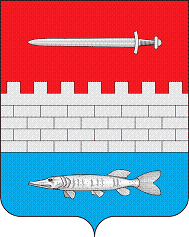 ТАТАРСТАН РЕСПУБЛИКАСЫЯҢА ЧИШМӘМУНИЦИПАЛЬ РАЙОНЫНЫҢ БУРЕВЕСТНИК АВЫЛ ҖИРЛЕГЕ СОВЕТЫ423194, Волчья Бистәсе, Үзәк урамы, 29